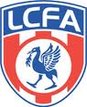 LIVERPOOL COUNTY FOOTBALL ASSOCIATIONCOUNTY FA U18 YOUTH SQUADNOMINATION SHEET(TO BE RETURNED TO THE LIVERPOOL COUNTY FA)CLUB(S)				SATURDAY………………………SUNDAY………………………….POSITION PLAYED (PLEASE TICK ONE BOX ONLY)	✓	Please note; players must not be aged 18 until after 31st August 2014.PLEASE RETURN TOLIVERPOOL FA CEO, DAVID PUGH – david.pugh@liverpoolfa.com PLAYER NAME:ADDRESS:DATE OF BIRTH:POSITION:TELEPHONE:GOALKEEPERGOALKEEPERDEFENCE        RIGHT SIDECENTRALLEFT SIDEMIDFIELDRIGHT SIDECENTRALLEFT SIDEFORWARDRIGHT SIDECENTRALLEFT SIDE